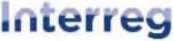 TECHNICKÁUNIVERZITAV LIBERCIHKoflnwHen vor
dM EuropA>schen Un<on
Spolufinancované
Fvwpskau unHSachsen - Tschechien | Česko - SaskoKUPNÍ SMLOUVA(dle § 2079 a násl. zákona č. 89/2012 Sb., občanský zákoník, ve znění pozdějších předpisů
(dále jen „OZ“))Smluvní strany:Technická univerzita v LiberciSe sídlem v: Studentská 1402/2, 461 17 LiberecIČ: 46747885DIČ: CZ46747885Bankovní spojení: xxxÚčet číslo: xxxZastoupena: doc. RNDr. Miroslav Brzezina, CSc., rektorOsoba odpovědná za smluvní vztah:Interní číslo smlouvy: 23/9615/112(dále jen jako „kupující“)aNázev/Firma: FEI Europe B.V.Se sídlem v: Achtseweg Noord 5, 5651GG Eindhoven, NLZapsaná: v	rejstříku vedeném Nizozemskou obchodní komorou soudem v	sp. zn.55197647IČ: RSIN: 805698656 / CCI: 17097158DIČ: CZ681073248, NL DIČ: NL805698656B01Bankovní spojení: xxxÚčet číslo: xxxZastoupena:xxxPlátce DPH: Ano(dále jen jako „prodávající“)mezi sebou v rámci programu: TransTech4SME, projektu Přeshraniční podpora zapojení malých a středních podniků do materiálového výzkumu budoucnosti, registrační číslo projektu, a v rámci veřejné zakázky 112_JZ_TransTech4SME_Skenovací elektronový mikroskop s ultravysokým rozlišením, xenonovým plasmovým fokusovaným iontovým svazkem a mikroanalytickými detektory uzavírají následující kupní smlouvu (dále jen „smlouva“):Předmět smlouvyPředmětem této smlouvy je závazek prodávajícího, že kupujícímu odevzdá věc, která je předmětem koupě, a umožní mu nabýt vlastnické právo k ní, a závazek kupujícího, že věc převezme a zaplatí prodávajícímu kupní cenu. Předmětem koupě je Helios 5 PFIB CXe DualBam, viz. příloha "Popis nabízeného řešení_nabídka_Helios 5 PFIB CXe QUO-171499- L0W8 Rev. 2.pdf" (dále jen „předmět“). Prodávající se zavazuje dodat předmět nový, nikoliv demo, repasovaný nebo jakkoliv použitý; vhodné použití recyklovaných materiálů tím není dotčeno.Předmět je pořizován za účelem: Realizace mikroskopických a materiálových analýz v rámci aktivit spojených s řešením projektu „Přeshraniční podpora zapojení malých a středních podniků do materiálového výzkumu budoucnosti” TransTech4SME.Technická univerzita v LiberciStudentská 1402/2, 461 17 Liberec 1 | www.tul.czTECHNICKÁUNIVERZITAV LIBERCIHKoflnwHen vor
dM EuropA>schen Un<on
Spolufinancované
Fvwpskau unHSachsen - Tschechien | Česko - SaskoKupující nabývá vlastnického práva k předmětu, jakmile jej převzal a podepsal listinu prokazující dodání a převzetí předmětu (dále jen „předávací protokol“).Dodáním se pro účely této smlouvy rozumí doručení předmětu prodávajícím do místa plnění dle této smlouvy a jeho odevzdání kupujícímu.Prodávající závazně prohlašuje a svým podpisem stvrzuje, že je řádně seznámen s veškerým obsahem zadávací dokumentace předmětné veřejné zakázky.Kupní cena a platební podmínkyKupní cena za předmět činí 37.500.000,00 CZK bez DPH. Kupní cena se sjednává jako pevná a neměnná. DPH bude účtována v souladu s účinnými právními předpisy.Kupní cena dále zahrnuje: dopravu do místa plnění, montáž, umístění a instalaci předmětu, zaškolení obsluhy (zvlášť pro FIBSEM i pro mikroanalýzu: základní - min. 2 dny; pokročilé - min. 3 dny), uvedení do provozu, prověření bezchybné funkčnosti předmětu, přepravné a náklady na ekologickou likvidaci prázdných obalů, pojištění spojené s dodávkou předmětu, platby spojené s dovozem předmětu, cla, daně, dovozní a vývozní přirážky, licenční a veškeré další poplatky spojené s dodávkou a užíváním předmětu, technickou dokumentaci, prohlášení o shodě, uživatelskou příručku v češtině nebo angličtině, technickou podporu (online i on call), bezplatná aktualizace SW pro ovládání a dataprocessing (min. 3 roky), garance dostupnosti náhradních dílů (min. 10 let).Platba kupní ceny dle této smlouvy bude kupujícím provedena na základě faktur vystavených prodávajícím následovně:Zálohová faktura na max. 50 % kupní ceny po nabytí účinnosti této kupní smlouvy,Zálohová faktura na max. 40 % kupní ceny, která bude vystavena po instalaci, předvedení bezchybné funkčnosti a podpisu předávacího protokolu aFaktura vystavená po pokročilém zaškolení obsluhy na zbylou část kupní ceny.Faktura(-y) bude doručena kupujícímu ve dvou stejnopisech tak, aby kupující byl schopen splnit svoji povinnost prokázat uznatelné výdaje vůči kontrolnímu orgánu. Faktura(-y) bude mít náležitosti účetního dokladu podle zákona č. 563/1991 Sb., o účetnictví, ve znění pozdějších předpisů, náležitosti dle § 435 OZ, a pokud je prodávající plátce DPH, náležitosti daňového dokladu podle zákona č. 235/2004 Sb., o dani z přidané hodnoty, ve znění pozdějších předpisů. Faktura(-y) bude obsahovat název projektu a jeho registrační číslo. Dále musí faktura obsahovat název a číslo příslušné veřejné zakázky.V případě, že faktura nebude mít odpovídající náležitosti nebo bude obsahovat chybné údaje, je kupující oprávněn ji vrátit ve lhůtě splatnosti zpět prodávajícímu k opravě nebo vystavení nové faktury, aniž se tak dostane do prodlení se zaplacením kupní ceny. Lhůta splatnosti počíná běžet znovu od opětovného doručení náležitě opravené nebo nově vystavené faktury.Prodávající je povinen zajistit řádné a včasné plnění finančních závazků svým poddodavatelům, kdy za řádné a včasné plnění se považuje plné uhrazení poddodavatelem vystavených faktur za plnění poskytnutá prodávajícímu k provedení závazků vyplývajících ze smlouvy, a to vždy nejpozději do 15 dnů od obdržení platby ze strany kupujícího za konkrétní plnění (pokud již splatnost poddodavatelem vystavené faktury nenastala dříve). Prodávající se zavazuje přenést totožnou povinnost do dalších úrovní dodavatelského řetězce a zavázat své poddodavatele k plnění a šíření této povinnosti též do nižších úrovní dodavatelského řetězce. Kupující je oprávněn požadovat předložení dokladů o provedených platbách poddodavatelům a smlouvy uzavřené mezi prodávajícím a poddodavateli.Termín plněníTechnická univerzita v LiberciStudentská 1402/2, 461 17 Liberec 1 | www.tul.czTECHNICKÁUNIVERZITAV LIBERCIHKoflnwHen vor
dM EuropA>schen Un<on
Spolufinancované
Fvwpskau unHSachsen - Tschechien | Česko - SaskoProdávající se zavazuje dodat předmět do 10 měsíců ode dne účinnosti kupní smlouvy, včetně montáže, umístění, instalace, zprovoznění, prověření a předvedení funkčnosti a základní školení obsluhy (min. 2 dny pro FIBSEM + min. 2 dny pro mikroanalýzu).Dále musí prodávající v průběhu následujících dvou měsíců ode dne dodání předmětu zajistit pokročilé zaškolení obsluhy (min. 3 dny pro FIBSEM + 3 dny pro mikroanalýzu).Kupující si dle § 100 odst. 1 zákona č. 134/2016 Sb., o zadávání veřejných zakázek, ve znění pozdějších předpisů vyhrazuje možnost přiměřeného prodloužení termínu plnění, a to maximálně o dobu trvání níže popsaných událostí, okolností či prodlev, popř. o dobu trvání či odstraňování jejich následků, a to z následujících důvodů a za níže uvedených podmínek:Z důvodu vyšší moci (např. živelní katastrofy, válka, terorismus, epidemie, pandemie, revoluce) nebo jiných nepředvídatelných událostí či neočekávaných okolností, které nastaly bez zavinění	některé ze	smluvních	stran (např.	klimatické a	povětrnostní	podmínkyneumožňující	realizovat	veřejnou	zakázku v souladu s	technickými	normami,technologickými a pracovními postupy a při dodržení předpisů bezpečnosti práce a ochrany zdraví při práci), které přechodně znemožní jedné ze smluvních stran naplnění smluvních podmínek.Z důvodu prodlev vzniklých prokazatelně v důsledku schvalovacích či rozhodovacích procesů: např. u poskytovatele dotace, v důsledku prokazatelných průtahů ve správních řízeních a dále v důsledku zajišťování souhlasu nebo vydání stanovisek a rozhodnutí dotčených orgánů veřejné správy.Místo plnění, způsob dodáníProdávající je povinen dodat předmět na místo plnění, na kterém dojde k převzetí předmětu kupujícím: Technická univerzita v Liberci, budova „L“, 2. Patro, místnost 2.008 Laboratoř mikroskopie, Bendlova 1409/7, 460 01 Liberec.S dodáním předmětu je prodávající povinen kupujícímu dodat také příslušnou technickou dokumentaci, návod k obsluze, případně další dokumenty a podklady nezbytné pro užívání předmětu.Prodávající sjedná s kupujícím konkrétní termín (datum a čas) dodání předmětu s dostatečným předstihem, přičemž při sjednání tohoto termínu vyjde prodávající kupujícímu maximálně vstříc. Převzetí předmětu potvrdí prodávajícímu za kupujícího Osoba odpovědná za smluvní vztah (případně osoba touto osobou určená) v předávacím protokolu.Nebezpečí škody na předmětu přechází na kupujícího okamžikem podpisu předávacího protokolu (tj. převzetím předmětu kupujícím).Utvrzení závazků smluvních stranV případě prodlení kupujícího se zaplacením kupní ceny je kupující povinen zaplatit prodávajícímu smluvní pokutu ve výši 0,05 % z kupní ceny bez DPH za předmět za každý započatý den prodlení.V případě prodlení prodávajícího s dodáním předmětu v termínu plnění dle této smlouvy je prodávající povinen zaplatit kupujícímu smluvní pokutu ve výši 0,5 % z kupní ceny bez DPH za předmět za každý započatý den prodlení.V případě, že prodávající nedodrží lhůtu pro odstranění vad sjednanou v této smlouvě, je povinen zaplatit kupujícímu smluvní pokutu ve výši 0,1 % z kupní ceny bez DPH za předmět za každý započatý den prodlení s odstraněním vady.V případě, že prodávající bude v prodlení s nenastoupením na servis delším než 5 pracovních dnů od sjednaného termínu, je povinen zaplatit kupujícímu smluvní pokutu ve výší 0,05% z kupní ceny bez DPH za předmět za každý další započatý den prodlení .Technická univerzita v LiberciStudentská 1402/2, 461 17 Liberec 1 | www.tul.czTECHNICKÁUNIVERZITAV LIBERCIHKoflnwHen vor
dM EuropA>schen Un<on
Spolufinancované
Fvwpskau unHSachsen - Tschechien | Česko - SaskoKupující je oprávněn smluvní pokutu(-y) započíst vůči jakémukoli finančnímu plnění poskytovanému prodávajícímu, a to i v rámci jiného obchodního případu.Oprávněnost nároku na smluvní pokutu není podmíněna žádnými formálními úkony ze strany oprávněné smluvní strany. Ujednání o smluvní pokutě nezbavuje povinnou smluvní stranu závazku splnit povinnost(-i) dané jí touto smlouvou a dále ujednáním o smluvní pokutě není dotčeno právo na náhradu škody a smluvní strany tak vylučují užití § 2050 OZ.Platba smluvní pokuty může být povinnou smluvní stranou provedena na základě penalizační faktury vystavené oprávněnou smluvní stranou.Celková výše smluvních pokut pro každou smluvní stranu nepřesáhne 50 % kupní ceny bez DPH.Záruka za jakostPředmět má vady, jestliže neodpovídá předmětu smlouvy, účelu užití, zadávací dokumentaci, případně pokud nemá vlastnosti výslovně sjednané touto smlouvou, vlastnosti obvyklé nebo uvedené v technických normách.Prodávající poskytuje kupujícímu záruku za jakost na předmět v délce trvání záruční doby 12 měsíců ode dne uvedení předmětu do provozu. Prodávající odpovídá za vady, které se na předmětu vyskytnou v záruční době. Záruční doba neběží po dobu, po kterou kupující nemohl předmět užívat pro vady, za které prodávající odpovídá.Kupující je povinen zjištěnou vadu písemně oznámit prodávajícímu (uplatnění reklamace) bez zbytečného odkladu. Za písemnou formu se považuje též odeslání emailu s oznámením a popisem vady na adresu: MSD.support.czech@thermofisher.com.Kupující bude dle své úvahy uplatňovat svá případná práva z vad předmětu v souladu s § 2106 a 2107 OZ s tím, že smluvní strany sjednávají, že volba práva náleží vždy kupujícímu.Zvolí-li kupující právo na odstranění vady, lhůta pro její odstranění v záruční době nesmí být delší než 15 pracovních dnů.Prodávající se zavazuje nastoupit na servis a identifikaci problému do 3 pracovních dnů ode dne oznámení vady, pokud se smluvní strany písemně nedohodnou jinak.Odstranění vady, poskytnutí slevy nebo odstoupení od smlouvy nemá vliv na nárok kupujícího na smluvní pokutu a náhradu škody.V případě dodání nového předmětu nebo jeho části se zavazuje prodávající demontovat vadný předmět, zajistit jeho odvoz a (ekologickou) likvidaci a provést instalaci bezvadné náhrady.Odpovědnost za škoduProdávající odpovídá za škodu způsobenou porušením povinnosti vyplývající z této smlouvy s možností liberace dle § 2913 odst. 2 OZ. Za škodu se považuje též újma, která kupujícímu vznikla tím, že musel vynaložit náklady v důsledku porušení povinnosti prodávajícího.Smluvní strany připouští limitaci prokázaných škod, které vzniknou v souvislosti s plněním z této smlouvy, do výše 50 % z kupní ceny bez DPH.Odstoupení od smlouvyKterákoliv ze smluvních stran je oprávněna od této smlouvy odstoupit, poruší-li druhá smluvní strana podstatným způsobem své smluvní povinnosti.Za podstatné porušení smlouvy se zejména považuje:prodlení prodávajícího s dodáním předmětu delší než dvacet jedna (21) kalendářních dnů od termínu plnění dle této smlouvy,Technická univerzita v LiberciStudentská 1402/2, 461 17 Liberec 1 | www.tul.czTECHNICKÁUNIVERZITAV LIBERCIHKoflnwHen vor
dM EuropA>schen Un<on
Spolufinancované
Fvwpskau unHSachsen - Tschechien | Česko - Saskozjištění, že technické parametry předmětu neodpovídají požadavkům sjednaným smlouvou, technickým normám nebo zadávací dokumentaci,neodstranění vady dle článku Záruka za jakost,prodlení kupujícího se zaplacením kupní ceny po dobu delší než dvacet jedna (21) dnů po splatnosti oprávněně a správně vystavené faktury.Stanoví-li kupující prodávajícímu pro splnění jeho závazku dodatečnou lhůtu, vzniká kupujícímu právo odstoupit od smlouvy až po marném uplynutí této lhůty; to neplatí, jestliže prodávající v průběhu této lhůty prohlásí, že svůj závazek nesplní. V takovém případě může kupující odstoupit od smlouvy i před uplynutím dodatečné lhůty poté, co prohlášení prodávajícího obdržel.Smlouva zaniká dnem doručení oznámení o odstoupení od smlouvy druhé smluvní straně.Předčasné ukončení smlouvy se nedotýká nároku na náhradu škody vzniklé porušením smlouvy nebo nároku na zaplacení smluvní pokuty.Závěrečná ujednáníSmlouva odráží svobodný a vážný projev vůle smluvních stran. Smluvní strany prohlašují, že veškerá práva a povinnosti neupravená touto smlouvou, jakož i práva a povinnosti z této smlouvy vyplývající, budou řešit podle ustanovení OZ.Není-li obsahem této smlouvy ujednání pro kupujícího výhodnější, platí pro tuto smlouvu podmínky (ve znění změn provedených zadavatelem na základě dotazů účastníků) zadávací dokumentace k veřejné zakázce, které prodávající svou účastí v zadávacím řízení výslovně akceptoval.Prodávající je srozuměn a výslovně souhlasí s tím, že tato smlouva včetně všech jejích případných změn a dodatků a výše skutečně uhrazené ceny za plnění veřejné zakázky budou dle § 219 zákona č. 134/2016 Sb., o zadávání veřejných zakázek, ve znění pozdějších předpisů, uveřejněny na profilu zadavatele kupujícího, pokud nastanou zákonné důvody k tomuto uveřejnění.Prodávající i jeho případný poddodavatel jsou povinni spolupůsobit při výkonu finanční kontroly dle § 2 písm. e) zákona č. 320/2001 Sb., o finanční kontrole ve veřejné správě, ve znění pozdějších předpisů.Prodávající je povinen zajistit v rámci plnění smlouvy legální zaměstnávání osob. Prodávající je dále povinen pracovníkům podílejícím se na plnění smlouvy zajistit férové a důstojné pracovní podmínky. Férovými a důstojnými pracovními podmínkami se rozumí takové pracovní podmínky, které splňují alespoň minimální standardy stanovené pracovněprávními a mzdovými předpisy. Prodávající je povinen zajistit splnění požadavků tohoto ujednání smlouvy i u svých poddodavatelů. Nesplnění povinností prodávajícího dle tohoto ujednání smlouvy se považuje za podstatné porušení smlouvy.Prodávající prohlašuje, že se bude v souvislosti s plněním smlouvy snažit minimalizovat dopad na životní prostředí, respektovat udržitelnost či možnosti cirkulární ekonomiky a pokud je to možné a vhodné, bude implementovat nové nebo značně zlepšené produkty, služby nebo postupy; tento závazek bude požadovat i od svých poddodavatelů.Prodávající je povinen umožnit zástupcům poskytovatele dotace a případně dalším oprávněným osobám přístup i k těm částem smlouvy a souvisejících dokumentů, které podléhají ochraně podle zvláštních právních předpisů (např. jako obchodní tajemství, utajované skutečnosti) za předpokladu, že budou splněny požadavky kladené právními předpisy (např. zákon č. 255/2012 Sb., o kontrole, ve znění pozdějších předpisů). Prodávající je stejným způsobem povinen zavázat i svého případného poddodavatele.Technická univerzita v LiberciStudentská 1402/2, 461 17 Liberec 1 | www.tul.czHKonrunzien von
OH e j.op».icn«o Umí
S poiufi nanc trvanéV LIBERCISachsen - Tschechien | Česko - SaskoPráva a povinnosti vyplývající z této smlouvy přecházejí na případné právní nástupce smluvních stran. Převádět práva a povinnosti z této smlouvy lze jen po písemném souhlasu druhé smluvní strany.Smlouva je uzavřena elektronicky. Je-li uzavřena v listinné podobě, pak je vyhotovena ve dvou vyhotoveních, které mají platnost a závaznost originálu, kdy každá smluvní strana obdrží po jednom vyhotovení.Změny a doplňky této smlouvy je možné provádět pouze písemnými oboustranně podepsanými dodatky.Smlouva nabývá platnosti dnem oboustranného podpisu oprávněnými zástupci smluvních stran, resp. dnem, kdy tuto smlouvu podepíše oprávněný zástupce té smluvní strany, která smlouvu podepisuje později. Smlouva nabývá účinnosti dnem uveřejnění v registru smluv. Plnění předmětu této smlouvy před účinností této smlouvy se považuje za plnění podle této smlouvy a práva a povinnosti z něj vzniklé se řídí touto smlouvou. Smlouva bude uveřejněna Technickou univerzitou v Liberci dle zákona č. 340/2015 Sb. (o registru smluv) v registru smluv, s čímž obě smluvní strany výslovně souhlasí. Smluvní strany jsou v této souvislosti povinny označit ve smlouvě údaje, které jsou předmětem anonymizace a nebudou ve smyslu zákona o registru smluv zveřejněny. TUL nenese žádnou odpovědnost za zveřejnění takto neoznačených údajů.V případě, že dojde k situaci, kdy se některá ujednání této smlouvy stanou neplatnými, neúčinnými anebo nerealizovatelnými, nebude tím ovlivněna platnost, účinnost nebo realizovatelnost ostatních ujednání této smlouvy a smluvní strany se zavazují neplatné, neúčinné nebo nerealizovatelné ujednání smlouvy nahradit takovým, které by svým významem co nejlépe odpovídalo původnímu ujednání.Veškeré spory mezi smluvními stranami vyplývající nebo související s ujednáními této smlouvy budou řešeny vždy nejprve smírně vzájemnou dohodou. Nebude-li smírného řešení dosaženo, bude mít kterákoliv ze smluvních stran právo předložit spornou záležitost k rozhodnutí místně příslušnému soudu. V souladu s § 89a zák. č. 99/1963 Sb., občanský soudní řád, ve znění pozdějších předpisů, se za místně příslušný soud k projednávání sporů z této smlouvy prohlašuje obecný soud kupujícího.Obě smluvní strany prohlašují, že si smlouvu pečlivě přečetly, a na důkaz souhlasu s výše uvedenými ujednáními připojují své podpisy:Razítko a podpis prodávajícíhoRazítko a podpis kupujícíhoxxxV Eindhovenu dne 13.12.2023doc. RNDr. Miroslav Brzezina, CSc., rektor
V Liberci dne 9.1.2024Technická univerzita v LiberciStudentská 1402/2, 461 17 Liberec 1 | www.tul.cz